ÖZGÜR SAVAŞ ÖZÜDOĞRU, GS YÖNETİM KURULU’NA ADAY1905 AGS BAŞKANI ÖZDOĞRU:“GALATASARAYIMIZA HİZMET İLKESİYLE YOLA ÇIKTIK”Ankara Galatasaraylı Yönetici ve İşadamları Derneği (1905 AGS) Başkanı Özgür Savaş Özüdoğru, Galatasaray Spor Kulübü Yönetim Kurulu’na aday olduğunu açıklayarak, 1905 AGS Başkanlık görevinden istifa ettiğini duyurdu. Özgür Savaş Özüdoğru, Başkanlık görevini 1905 AGS Başkan Vekili Özgür Bayraktar’a devretti. Galatasaray’ın bir parçası olmaktan mutluluk duyduklarını belirten Özüdoğru, “Galatasarayımıza en iyi hizmet ilkesiyle yola çıktık. Yolumuza büyük adımlarla devam edeceğiz” dedi.  26 Mayıs 2018 tarihinde gerçekleştirilecek Galatasaray’ın Olağan Seçimli Genel Kurulu’nda yapılacak Başkanlık seçimi için Mustafa Cengiz’in aday olduğunu belirten Özüdoğru,  Mustafa Cengiz’in listesinden Yönetim Kurulu’na aday olduğunu bildirdi.  Bundan dolayı 1905 AGS Başkanlık görevinden istifa ettiğini dile getiren Özüdoğru, şunları söyledi:“6 yıl ikinci başkanlık, 3 yıldır da Başkanlık yaptığım 1905 AGS ailesi, Türkiye’ye rol model olan bir yapı. Bizler bu bilinçle hareket ediyoruz. Türkiye’de bir spor kulübü çatısı altında birleşen iş adamları olarak spora ve Türk ekonomisine katkı sağlıyoruz ve sağlamaya devam edeceğiz. Bu çatı altında olmaktan her daim gurur duydum.” Kuruluşundan itibaren sadece seçilmiş başkanları destekleyen 1905 AGS’nin bundan sonra da aynı tavrı sürdüreceğine inancının tam olduğunu kaydeden Özüdoğru, “Galatasarayımıza hizmet şiarıyla yola çıkan tüm adaylara ve listelerde yer alan çok değerli Genel Kurul Üyelerine başarılar diliyorum” diye konuştu. Özgür Savaş Özüdoğru, Başkanlık görevini 1905 AGS Başkan Vekili Özgür Bayraktar’a devretti. 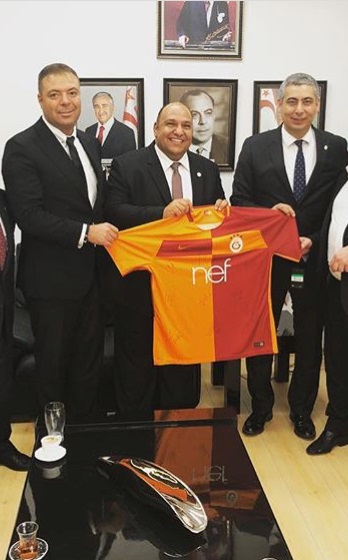 